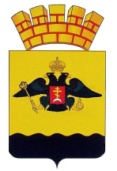 РЕШЕНИЕГОРОДСКОЙ ДУМЫ МУНИЦИПАЛЬНОГО ОБРАЗОВАНИЯ ГОРОД  НОВОРОССИЙСКот 27 января 2015 года		                                                                         №452г. НовороссийскО даче согласия муниципальному унитарному предприятию«Водоканал города Новороссийска» на совершение крупной сделкиВ целях обеспечения надлежащего исполнения уставной деятельности муниципального унитарного предприятия «Водоканал города Новороссийска» по оказанию услуг водоснабжения и водоотведения, в соответствии с Гражданским Кодексом Российской Федерации, Федеральным Законом от 14 ноября 2002 года № 161-ФЗ «О государственных и муниципальных унитарных предприятиях», Положением об управлении и распоряжении муниципальным имуществом муниципального образования город Новороссийск, утвержденным решением городской Думы от 29 мая 2012 года № 213, руководствуясь статьей 26 Устава  муниципального  образования  город  Новороссийск,  городская Дума   р е ш и л а:1.	Дать согласие муниципальному унитарному предприятию «Водоканал города Новороссийска» на совершение крупной сделки на общую сумму 7 424 554,32 (семь миллионов четыреста двадцать четыре тысячи пятьсот пятьдесят четыре) рубля 32 копейки по заключению договора аренды с обществом с  ограниченной ответственностью (ООО) «Гранд» на часть земельного участка площадью 10132,0 кв.м., кадастровый номер 23:47:0107002:312, и нежилое здание площадью 868,0 кв.м., расположенные по адресу: г. Новороссийск, с. Цемдолина, ул. Промышленная, 4-а, на срок с 4 декабря 2014 года по 31 августа 2015 года.2.	Контроль за выполнением настоящего решения возложить на председателя постоянного комитета городской Думы по муниципальной собственности, земельным отношениям, вопросам торговли и потребительского рынка К.А. Павлихина и заместителя главы муниципального образования по архитектуре, перспективному развитию, имущественным и земельным отношениям, начальника управления архитектуры и градостроительства М.М. Канкулову.3.	Решение вступает в силу со дня его официального опубликования.Глава муниципального образования	          Председатель городской Думыгород Новороссийск	______________ В.И. Синяговский			______________ А.В. Шаталов